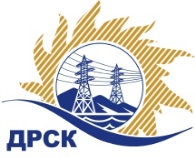 Акционерное Общество«Дальневосточная распределительная сетевая  компания»ПРОТОКОЛ № 619/УТПиР-РЗакупочной комиссии по рассмотрению заявок по открытому электронному запросу предложений на право заключения договора: Реконструкция распределительных сетей 0.4 -6кВ с. Пашково, Облученского района закупка 2615  раздел 2.2.1.  ГКПЗ 2016ПРИСУТСТВОВАЛИ:  члены постоянно действующей Закупочной комиссии ОАО «ДРСК»  2-го уровня.ВОПРОСЫ, ВЫНОСИМЫЕ НА РАССМОТРЕНИЕ ЗАКУПОЧНОЙ КОМИССИИ: О  рассмотрении результатов оценки заявок Участников.О признании заявок соответствующими условиям Документации о закупке.О предварительной ранжировке заявок.О проведении переторжкиВОПРОС № 1.  О рассмотрении результатов оценки заявок УчастниковПризнать объем полученной информации достаточным для принятия решения.Утвердить цены, полученные на процедуре вскрытия конвертов с заявками участников открытого конкурса.ВОПРОС № 2. О признании заявок соответствующими условиям Документации о закупке	Признать заявки АО «Дальневосточная электротехническая компания» г. Хабаровск, ул. Промышленная, 8, ООО «КузбассЭлектроСервис» г. Кемерово, ул. коммунистическая, 2, ООО «СТЭК» г. Хабаровск, ул. Истомина, 98, ООО «ЭК «Светотехника» г. Благовещенск, ул. Артиллерийская, 116,  ООО «Электросервис» г. Биробиджан, ул. Миллера, 8Б соответствующими условиям Документации о закупке и принять их к дальнейшему рассмотрению.ВОПРОС № 3.  О предварительной ранжировке заявокРЕШИЛИ:Утвердить предварительную ранжировку заявок:ВОПРОС № 4.  О проведении переторжкиРЕШИЛИ:Провести переторжку. Допустить к участию в переторжке предложения следующих участников: АО «Дальневосточная электротехническая компания» г. Хабаровск, ул. Промышленная, 8, ООО «КузбассЭлектроСервис» г. Кемерово, ул. коммунистическая, 2, ООО «СТЭК» г. Хабаровск, ул. Истомина, 98, ООО «ЭК «Светотехника» г. Благовещенск, ул. Артиллерийская, 116,  ООО «Электросервис» г. Биробиджан, ул. Миллера, 8Б.  Определить форму переторжки: заочная.Назначить переторжку на 11.08.2016 в 10:00 час. (благовещенского времени).Место проведения переторжки: ЭТП b2b-energoПредложить ООО «КузбассЭлектроСервис» г. Кемерово, ул. коммунистическая, 2, ООО «СТЭК» г. Хабаровск, ул. Истомина, 98, ООО «ЭК «Светотехника» г. Благовещенск, ул. Артиллерийская, 116,  ООО «Электросервис» г. Биробиджан, ул. Миллера, 8Б устранить при подаче ими новых цен на переторжку замечания к их ценовым предложениям, выявленные по результатам проведенной экспертизыОтветственному секретарю Закупочной комиссии уведомить участников, приглашенных к участию в переторжке, о принятом комиссией решенииКоврижкина Е.Ю.Тел. 397208г. Благовещенск«08» августа 2016№Наименование участника и его адресПредмет и общая цена заявки на участие в закупке1АО «Дальневосточная электротехническая компания»г. Хабаровск, ул. Промышленная, 8Цена: 21 925 650,88 без учета НДС (25 872 268,04 руб. с учетом НДС). 2ООО «КузбассЭлектроСервис»г. Кемерово, ул. коммунистическая, 2Цена: 20 211 366,51  руб. без учета НДС (23 849 412,48 руб. с учетом НДС). 3ООО «СТЭК»г. Хабаровск, ул. Истомина, 98Цена: 17 504 568,01  руб. без учета НДС (20 655 390,25 руб. с учетом НДС). 4ООО «ЭК «Светотехника»г. Благовещенск, ул. Артиллерийская, 116Цена: 22 260 083,00  руб. без учета НДС (26 266 897,94 руб. с учетом НДС). 5ООО «Электросервис»г. Биробиджан, ул. Миллера, 8БЦена: 20 616 275,00  руб. без учета НДС (24 327 204,50 руб. с учетом НДС). Место в предварительной ранжировкеНаименование участника и его адресЦена заявки на участие в закупке, руб. без НДСБалл по неценовой предпочтительности1 местоООО «СТЭК»г. Хабаровск, ул. Истомина, 9817 504 568,01 3,002 местоООО «КузбассЭлектроСервис»г. Кемерово, ул. коммунистическая, 220 211 366,51 3,003 местоАО «Дальневосточная электротехническая компания»г. Хабаровск, ул. Промышленная, 821 925 650,883,004 местоООО «ЭК «Светотехника»г. Благовещенск, ул. Артиллерийская, 11622 260 083,00 1,505 местоООО «Электросервис»г. Биробиджан, ул. Миллера, 8Б20 616 275,00 1,50Ответственный секретарь Закупочной комиссии  2 уровня АО «ДРСК»____________________Т.В. Челышева